Feroz.349124@2freemail.com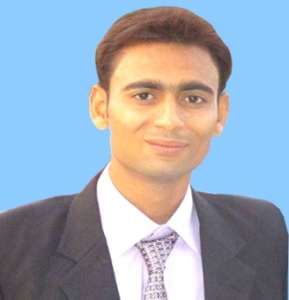 FerozNationality: PakistaniVisa Status:  VisitCAREER OBJECTIVE:I am an energetic, creative, honest and hard working individual; I wish to build a promising career in an organization where a lot of learning opportunities and growth prospects exists. I wish to excel and growth with self-motivation in any field with a good oriented organization.WORK EXPERIENCE: Alpine International Money Exchange:               Designation: CashierTenure: Feb, 2013- Dec, 2016Job Responsibilities:Collect revenue in the form of cash/cheque/demand draft.Match the revenue collected with that of bill claim, update the subscriber ledger.Issue singed money receipt to the customer.Generate daily collection register at the end of every working day and reconcile the same with physical cash/cheque/demand draft.Make entry in the collection bank book and get it verified and signed by the revenue officer/designated higher authority.Deposit the days collection in the revenue account maintained with the nearest bank by next morning.Prepare separate deposited slip/challan for cash and cheque/demand draft.Imtiaz Super Market:Designation: CashierPeriod: October, 2010- November, 2012Job Responsibilities:Handle cash transactions with customersScan goods and collect paymentsIssue receipts, refunds, change or ticketsRedeem stamps and couponsMake sales referrals, cross-sell products and introduce new onesResolve customer complaints, guide them and provide relevant informationGreet customers when entering or leaving establishmentsMaintain clean and tidy checkout areasKeep reports of transactionsBag, box or wrap packagesPleasantly deal with customers to ensure satisfactionFarhan Hotel:      Designation: Front Desk RecptionPeriod: December, 2008- Sep, 2010Job Responsibilities:Operates front office posting software.Obtains the house bank and keeps it balanced.Completes cashier pre-shift supply checklist.Completes guest check-in procedures.Clarifies customers question or concerns about the charges on their bills.Maintains adequate supplies of outlet stationery for cashiers.Assists with distribution of month end reports as directed by accounts or front office manager.Attends meetings as required.Maintains a track of all high balance guests.Check and follow up on all bills on hold.ACADEMIC QUALIFICATIONS:Bachelor’s in Commerce  from University of Karachi, 2014.Intermediate ( Commerce) from College of Banking & Finance Karachi , 2010S.S.C. (General) from HEF High School, 2008ADDITIONAL SKILLS:Good communication Skills.Strong LeadershipCan work in competitive environmentWritten and oral communication skills.Good analytical skills / Able to set prioritiesCOMPUTER QUALIFICATION:Ms OfficeInternetOperating SystemHOBBIES:Playing CricketReading BooksPERSONAL SUMMARY:Father’s Name		:	Mohammad ZafferLanguages		:	English, Hindi, Urdu, MemoniMarital Status		:	SingleNationality		:	PakistaniReligion		               :	Muslim